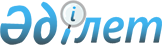 О внесении изменений и дополнения в решение Тарбагатайского районного маслихата от 23 декабря 2020 года № 66-2 "О бюджете Тарбагатайского района на 2021-2023 годы"Решение Тарбагатайского районного маслихата Восточно-Казахстанской области от 17 марта 2021 года № 3-2. Зарегистрировано Департаментом юстиции Восточно-Казахстанской области 19 марта 2021 года № 8462
      Примечание ИЗПИ.

      В тексте документа сохранена пунктуация и орфография оригинала.
      В соответствии со статьями 106, 109 Бюджетного кодекса Республики Казахстан от 4 декабря 2008 года, подпунктом 1) пункта 1 статьи 6 Закона Республики Казахстан от 23 января 2001 года "О местном государственном управлении и самоуправлении в Республике Казахстан" и решением Восточно-Казахстанского областного маслихата от 3 марта 2021 года № 3/13-VII "О внесении изменений и дополнения в решение Восточно-Казахстанского областного маслихата от 14 декабря 2020 года № 44/495-VI "Об областном бюджете на 2021-2023 годы" (зарегистрировано в Реестре государственной регистрации нормативных правовых актов за номером 8424) Тарбагатайский районный маслихат РЕШИЛ:
      1. Внести в решение Тарбагатайского районного маслихата "О бюджете Тарбагатайского района на 2021-2023 годы" от 23 декабря 2020 года № 66-2 (зарегистрировано в Реестре государственной регистрации нормативных правовых актов за номером 8141, опубликовано в Эталонном контрольном банке нормативных правовых актов Республики Казахстан в электронном виде 08 января 2021 года) следующие изменения и дополнение:
      пункт 1 изложить в следующей редакции:
      "1. Утвердить бюджет района на 2021-2023 годы согласно приложениям 1, 2, 3 соответственно, в том числе на 2021 год в следующих объемах:
      1) доходы – 12 484 020,0 тысяч тенге, в том числе:
      налоговые поступления – 1 139 609,0 тысяч тенге;
      неналоговые поступления – 12 780,0 тысяч тенге;
      поступления от продажи основного капитала – 3 972,0 тысяч тенге;
      поступления трансфертов – 11 327 659,0 тысяч тенге;
      2) затраты – 12 488 789,4 тысяч тенге;
      3) чистое бюджетное кредитование – 141 716,0 тысяч тенге, в том числе:
      бюджетные кредиты – 188 147,0 тысяч тенге;
      погашение бюджетных кредитов – 46 431,0 тысяч тенге;
      4) сальдо по операциям с финансовыми активами – 0,0 тысяч тенге;
      приобретение финансовых активов – 0,0 тысяч тенге;
      поступления от продажи финансовых активов государства – 0,0 тысяч тенге;
      5) дефицит (профицит) бюджета – -146 485,4 тысяч тенге;
      6) финансирование дефицита (использование профицита) бюджета – 146 485,4 тысяч тенге;
      поступление займов – 188 147,0 тысяч тенге;
      погашение займов – 46 431,0 тысяч тенге;
      используемые остатки бюджетных средств – 4 769,4 тысяч тенге.";
      пункт 5 исключить;
      дополнить пунктом 10-1 следущего содержания:
      "10-1. Используемые остатки бюджетных средств 4 769,4 тысяч тенге распределить согласно приложению 6-1 к настоящему решению.";
      приложения 1, 5 и 6 к указанному решению изложить в новой редакции согласно приложениям 1, 2 и 3 к настоящему решению, данное решение дополнить приложением 6-1 согласно приложению 4 к настоящему решению.
      3. Настоящее решение вводится в действие с 1 января 2021 года. Бюджет Тарбагатайского района на 2021 год Целевые трансферты из областного бюджета Целевые трансферты из республиканского бюджета Использование свободных остатков бюджетных средств
					© 2012. РГП на ПХВ «Институт законодательства и правовой информации Республики Казахстан» Министерства юстиции Республики Казахстан
				
      Председатель сессий 

С. ОМАРБЕКОВ

      Секретарь районного маслихата 

А. Богырбаев
приложение к решению
от 17 марта 2021 года № 3-2
Категория
Категория
Категория
Категория
Сумма
(тысяч тенге)
Класс
Класс
Класс
Сумма
(тысяч тенге)
Подкласс
Подкласс
Сумма
(тысяч тенге)
Наименование доходов
Сумма
(тысяч тенге)
1) ДОХОДЫ:
12 484 020,0
1
Налоговые поступления
1 139 609,0
01
Подоходный налог
609 898,0 
1
Корпоративный подоходный налог
111 192,0 
2
Индивидуальный подоходный налог
498 706,0 
03
Социальный налог
471 470,0 
1
Социальный налог
471 470,0 
04
Hалоги на собственность
39 584,0
1
Hалоги на имущество
39 584,0
05
Внутренние налоги на товары, работы и услуги
14 026,0 
2
Акцизы
3 882,0 
3
Поступления за использование природных и других ресурсов
4 725,0 
4
Сборы за ведение предпринимательской и профессиональной деятельности
5 419,0 
08
Обязательные платежи, взимаемые за совершение юридически значимых действий и (или) выдачу документов уполномоченными на то государственными органами или должностными лицами
4 631,0 
1
Государственная пошлина
4 631,0 
2
Неналоговые поступления
12 780,0
01
Доходы от государственной собственности
7 780,0 
5
Доходы от аренды имущества, находящегося в государственной собственности
7 700,0 
7
Вознаграждения по кредитам, выданным из государственного бюджета
80,0 
06
Прочие неналоговые поступления
5 000,0 
1
Прочие неналоговые поступления
5 000,0 
3
Поступления от продажи основного капитала
3 972,0
03
Продажа земли и нематериальных активов
3 972,0 
1
Продажа земли
3 972,0 
4
Поступления трансфертов
11 327 659,0
01
Трансферты из нижестоящих органов государственного управления
546,3 
3
Трансферты из бюджетов городов районного значения, сел, поселков, сельских округов
546,3 
02
Трансферты из вышестоящих органов государственного управления
11 327 112,7
2
Трансферты из областного бюджета
11 327 112,7 
Функциональная группа
Функциональная группа
Функциональная группа
Функциональная группа
Функциональная группа
Сумма 
(тысяч тенге)
Функциональная подгруппа
Функциональная подгруппа
Функциональная подгруппа
Функциональная подгруппа
Сумма 
(тысяч тенге)
Администратор бюджетных программ
Администратор бюджетных программ
Администратор бюджетных программ
Сумма 
(тысяч тенге)
Программа
Программа
Сумма 
(тысяч тенге)
Наименование расходов
Сумма 
(тысяч тенге)
2) ЗАТРАТЫ:
12 488 789,4
01
Государственные услуги общего характера
345 275,0
1
Представительные, исполнительные и другие органы, выполняющие общие функции государственного управления
201 212,0
112
Аппарат маслихата района (города областного значения)
30 177,0 
001
Услуги по обеспечению деятельности маслихата района (города областного значения)
30 177,0 
122
Аппарат акима района (города областного значения)
171 035,0 
001
Услуги по обеспечению деятельности акима района (города областного значения)
167 035,0 
113
Целевые текущие трансферты нижестоящим бюджетам
4 000,0 
2
Финансовая деятельность
2 422,0 
459
Отдел экономики и финансов района (города областного значения)
2 422,0 
003
Проведение оценки имущества в целях налогообложения
2 422,0 
9
Прочие государственные услуги общего характера
141 641,0 
454
Отдел предпринимательства и сельского хозяйства района (города областного значения)
30 402,0 
001
Услуги по реализации государственной политики на местном уровне в области развития предпринимательства и сельского хозяйства
30 402,0 
458
Отдел жилищно-коммунального хозяйства, пассажирского транспорта и автомобильных дорог района (города областного значения)
60 969,0 
001
Услуги по реализации государственной политики на местном уровне в области жилищно-коммунального хозяйства, пассажирского транспорта и автомобильных дорог
32 469,0 
113
Целевые текущие трансферты нижестоящим бюджетам
28 500,0 
459
Отдел экономики и финансов района (города областного значения)
50 270,0 
001
Услуги по реализации государственной политики в области формирования и развития экономической политики, государственного планирования, исполнения бюджета и управления коммунальной собственностью района (города областного значения)
48 800,0 
015
Капитальные расходы государственного органа
1 470,0 
02
Оборона
88 003,0 
1
Военные нужды
13 154,0 
122
Аппарат акима района (города областного значения)
13 154,0 
005
Мероприятия в рамках исполнения всеобщей воинской обязанности
13 154,0 
2
Организация работы по чрезвычайным ситуациям
74 849,0 
122
Аппарат акима района (города областного значения)
74 849,0 
006
Предупреждение и ликвидация чрезвычайных ситуаций масштаба района (города областного значения)
52 000,0 
007
Мероприятия по профилактике и тушению степных пожаров районного (городского) масштаба, а также пожаров в населенных пунктах, в которых не созданы органы государственной противопожарной службы
22 849,0 
06
Социальная помощь и социальное обеспечение
1 703 258,0 
1
Социальное обеспечение
1 012 610,0 
451
Отдел занятости и социальных программ района (города областного значения)
1 012 610,0 
005
Государственная адресная социальная помощь
1 012 610,0 
2
Социальная помощь
653 182,0 
451
Отдел занятости и социальных программ района (города областного значения)
653 182,0 
002
Программа занятости
193 466,0 
004
Оказание социальной помощи на приобретение топлива специалистам здравоохранения, образования, социального обеспечения, культуры, спорта и ветеринарии в сельской местности в соответствии с законодательством Республики Казахстан
70 615,0 
006
Оказание жилищной помощи
2 088,0 
007
Социальная помощь отдельным категориям нуждающихся граждан по решениям местных представительных органов
64 046,0 
010
Материальное обеспечение детей-инвалидов, воспитывающихся и обучающихся на дому
7 876,0 
014
Оказание социальной помощи нуждающимся гражданам на дому
170 983,0 
015
Территориальные центры социального обслуживания пенсионеров и инвалидов
56 818,0 
017
Обеспечение нуждающихся инвалидов обязательными гигиеническими средствами и предоставление услуг специалистами жестового языка, индивидуальными помощниками в соответствии с индивидуальной программой реабилитации инвалида
25 631,0 
023
Обеспечение деятельности центров занятости населения
61 659,0 
9
Прочие услуги в области социальной помощи и социального обеспечения
37 466,0 
451
Отдел занятости и социальных программ района (города областного значения)
37 466,0 
001
Услуги по реализации государственной политики на местном уровне в области обеспечения занятости и реализации социальных программ для населения
32 466,0 
011
Оплата услуг по зачислению, выплате и доставке пособий и других социальных выплат
5 000,0 
07
Жилищно-коммунальное хозяйство
1 265 473,2
1
Жилищное хозяйство
92 599,2 
458
Отдел жилищно-коммунального хозяйства, пассажирского транспорта и автомобильных дорог района (города областного значения)
92 599,2 
004
Обеспечение жильем отдельных категорий граждан
92 599,2 
2
Коммунальное хозяйство
1 172 874,0
458
Отдел жилищно-коммунального хозяйства, пассажирского транспорта и автомобильных дорог района (города областного значения)
41 337,0 
012
Функционирование системы водоснабжения и водоотведения
41 337,0 
466
Отдел архитектуры, градостроительства и строительства района (города областного значения)
1 131 537,0 
058
Развитие системы водоснабжения и водоотведения в сельских населенных пунктах
1 131 537,0 
08
Культура, спорт, туризм и информационное пространство
505 013,5
1
Деятельность в области культуры
275 612,5
455
Отдел культуры и развития языков района (города областного значения)
275 612,5 
003
Поддержка культурно-досуговой работы
275 612,5 
2
Спорт
45 235,0 
465
Отдел физической культуры и спорта района (города областного значения)
45 235,0 
001
Услуги по реализации государственной политики на местном уровне в сфере физической культуры и спорта
18 135,0 
005
Развитие массового спорта и национальных видов спорта
3 600,0 
006
Проведение спортивных соревнований на районном (города областного значения) уровне
2 500,0 
007
Подготовка и участие членов сборных команд района (города областного значения) по различным видам спорта на областных спортивных соревнованиях
21 000,0 
3
Информационное пространство
113 651,0 
455
Отдел культуры и развития языков района (города областного значения)
98 651,0 
006
Функционирование районных (городских) библиотек
98 255,0 
007
Развитие государственного языка и других языков народа Казахстана
396,0 
456
Отдел внутренней политики района (города областного значения)
15 000,0 
002
Услуги по проведению государственной информационной политики
15 000,0 
9
Прочие услуги по организации культуры, спорта, туризма и информационного пространства
70 515,0 
455
Отдел культуры и развития языков района (города областного значения)
17 839,0 
001
Услуги по реализации государственной политики на местном уровне в области развития языков и культуры
17 839,0 
456
Отдел внутренней политики района (города областного значения)
52 676,0 
001
Услуги по реализации государственной политики на местном уровне в области информации, укрепления государственности и формирования социального оптимизма граждан
19 848,0 
003
Реализация мероприятий в сфере молодежной политики
32 828,0 
10
Сельское, водное, лесное, рыбное хозяйство, особо охраняемые природные территории, охрана окружающей среды и животного мира, земельные отношения
65 179,0 
6
Земельные отношения
26 990,0 
463
Отдел земельных отношений района (города областного значения)
26 990,0 
001
Услуги по реализации государственной политики в области регулирования земельных отношений на территории района (города областного значения)
26 990,0 
9
Прочие услуги в области сельского, водного, лесного, рыбного хозяйства, охраны окружающей среды и земельных отношений
38 189,0 
459
Отдел экономики и финансов района (города областного значения)
38 189,0 
099
Реализация мер по оказанию социальной поддержки специалистов
38 189,0 
11
Промышленность, архитектурная, градостроительная и строительная деятельность
43 111,0 
2
Архитектурная, градостроительная и строительная деятельность
43 111,0 
466
Отдел архитектуры, градостроительства и строительства района (города областного значения)
43 111,0 
001
Услуги по реализации государственной политики в области строительства, улучшения архитектурного облика городов, районов и населенных пунктов области и обеспечению рационального и эффективного градостроительного освоения территории района (города областного значения)
23 581,0 
013
Разработка схем градостроительного развития территории района, генеральных планов городов районного (областного) значения, поселков и иных сельских населенных пунктов
19 000,0 
015
Капитальные расходы государственного органа
530,0 
12
Транспорт и коммуникации
155 900,0 
1
Автомобильный транспорт
148 900,0 
458
Отдел жилищно-коммунального хозяйства, пассажирского транспорта и автомобильных дорог района (города областного значения)
148 900,0 
023
Обеспечение функционирования автомобильных дорог
148 900,0 
9
Прочие услуги в сфере транспорта и коммуникаций
7 000,0 
458
Отдел жилищно-коммунального хозяйства, пассажирского транспорта и автомобильных дорог района (города областного значения)
7 000,0 
024
Организация внутрипоселковых (внутригородских), пригородных и внутрирайонных общественных пассажирских перевозок
7 000,0 
13
Прочие
122 895,0 
3
Поддержка предпринимательской деятельности и защита конкуренции
340,0 
454
Отдел предпринимательства и сельского хозяйства района (города областного значения)
340,0 
006
Поддержка предпринимательской деятельности
340,0 
9
Прочие
122 555,0 
458
Отдел жилищно-коммунального хозяйства, пассажирского транспорта и автомобильных дорог района (города областного значения)
112 555,0 
062
Реализация мероприятий по социальной и инженерной инфраструктуре в сельских населенных пунктах в рамках проекта "Ауыл-Ел бесігі"
112 555,0 
459
Отдел экономики и финансов района (города областного значения)
10 000,0 
012
Резерв местного исполнительного органа района (города областного значения)
10 000,0 
14
Обслуживание долга
18 654,0 
1
Обслуживание долга
18 654,0 
459
Отдел экономики и финансов района (города областного значения)
18 654,0 
021
Обслуживание долга местных исполнительных органов по выплате вознаграждений и иных платежей по займам из областного бюджета
18 654,0 
15
Трансферты
8 176 027,7 
1
Трансферты
8 176 027,7 
459
Отдел экономики и финансов района (города областного значения)
8 176 027,7 
006
Возврат неиспользованных (недоиспользованных) целевых трансфертов
5 315,7 
024
Целевые текущие трансферты из нижестоящего бюджета на компенсацию потерь вышестоящего бюджета в связи с изменением законодательства
7 794 950,0 
038
Субвенции
375 762,0 
3) ЧИСТОЕ БЮДЖЕТНОЕ КРЕДИТОВАНИЕ:
141 716,0
Бюджетные кредиты
188 147,0
10
Сельское, водное, лесное, рыбное хозяйство, особо охраняемые природные территории, охрана окружающей среды и животного мира, земельные отношения
188 147,0 
9
Прочие услуги в области сельского, водного, лесного, рыбного хозяйства, охраны окружающей среды и земельных отношений
188 147,0 
459
Отдел экономики и финансов района (города областного значения)
188 147,0 
018
Бюджетные кредиты для реализации мер социальной поддержки специалистов
188 147,0 
5
Погашение бюджетных кредитов
46 431,0
01
Погашение бюджетных кредитов
46 431,0 
1
Погашение бюджетных кредитов, выданных из государственного бюджета
46 431,0 
4) САЛЬДО ПО ОПЕРАЦИЯМ С ФИНАНСОВЫМИ АКТИВАМИ:
0,0
Приобретение финансовых активов
0,0
6
Поступления от продажи финансовых активов государства
0,0
5) ДЕФИЦИТ (ПРОФИЦИТ) БЮДЖЕТА:
-146 485,4
6) ФИНАНСИРОВАНИЕ ДЕФИЦИТА (ИСПОЛЬЗОВАНИЕ ПРОФИЦИТА) БЮДЖЕТА:
146 485,4
7
Поступления займов
188 147,0
01
Внутренние государственные займы
188 147,0 
2
Договоры займа
188 147,0 
16
Погашение займов
46 431,0
1
Погашение займов
46 431,0 
459
Отдел экономики и финансов района (города областного значения)
46 431,0 
005
Погашение долга местного исполнительного органа перед вышестоящим бюджетом
46 431,0 
8
Используемые остатки бюджетных средств
4 769,4
01
Остатки бюджетных средств
4 769,4
1
Свободные остатки бюджетных средств
4 769,4Приложение 2 к решению 
Тарбагатайского районного 
маслихата 
от 17 марта 2021 года № 3-2Приложение 5 к решению 
Тарбагатайского районного 
маслихата 
от 23 декабря 2020 года № 66-2
Функциональная группа
Функциональная группа
Функциональная группа
Функциональная группа
Функциональная группа
Сумма
(тысяч тенге)
Функциональная подгруппа
Функциональная подгруппа
Функциональная подгруппа
Функциональная подгруппа
Сумма
(тысяч тенге)
Администратор бюджетных программ
Администратор бюджетных программ
Администратор бюджетных программ
Сумма
(тысяч тенге)
Программа
Программа
Сумма
(тысяч тенге)
Наименование расходов
Сумма
(тысяч тенге)
Целевые трансферты из областного бюджета
497 441,7
в том числе:
01
Государственные услуги общего характера
32 500,0 
1
Представительные, исполнительные и другие органы, выполняющие общие функции государственного управления
4 000,0 
122
Аппарат акима района (города областного значения)
4 000,0 
113
Целевые текущие трансферты нижестоящим бюджетам
4 000,0 
9
Прочие государственные услуги общего характера
28 500,0 
458
Отдел жилищно-коммунального хозяйства, пассажирского транспорта и автомобильных дорог района (города областного значения)
28 500,0 
113
Целевые текущие трансферты нижестоящим бюджетам
28 500,0 
02
Оборона
46 000,0 
2
Организация работы по чрезвычайным ситуациям
46 000,0 
122
Аппарат акима района (города областного значения)
46 000,0 
006
Предупреждение и ликвидация чрезвычайных ситуаций масштаба района (города областного значения)
46 000,0 
06
Социальная помощь и социальное обеспечение
113 143,0 
2
Социальная помощь
113 143,0 
451
Отдел занятости и социальных программ района (города областного значения)
113 143,0 
002
Программа занятости
66 689,0 
007
Социальная помощь отдельным категориям нуждающихся граждан по решениям местных представительных органов
46 454,0 
07
Жилищно-коммунальное хозяйство
269 596,2 
1
Жилищное хозяйство
88 099,2 
458
Отдел жилищно-коммунального хозяйства, пассажирского транспорта и автомобильных дорог района (города областного значения)
88 099,2 
004
Обеспечение жильем отдельных категорий граждан
88 099,2 
2
Коммунальное хозяйство
181 497,0 
458
Отдел жилищно-коммунального хозяйства, пассажирского транспорта и автомобильных дорог района (города областного значения)
22 500,0 
012
Функционирование системы водоснабжения и водоотведения
22 500,0 
466
Отдел архитектуры, градостроительства и строительства района (города областного значения)
158 997,0 
058
Развитие системы водоснабжения и водоотведения в сельских населенных пунктах
158 997,0 
08
Культура, спорт, туризм и информационное пространство
24 947,5 
1
Деятельность в области культуры
24 947,5 
455
Отдел культуры и развития языков района (города областного значения)
24 947,5 
003
Поддержка культурно-досуговой работы
24 947,5 
13
Прочие
11 255,0 
9
Прочие
11 255,0 
458
Отдел жилищно-коммунального хозяйства, пассажирского транспорта и автомобильных дорог района (города областного значения)
11 255,0 
062
Реализация мероприятий по социальной и инженерной инфраструктуре в сельских населенных пунктах в рамках проекта "Ауыл-Ел бесігі"
11 255,0 Приложение 3 к решению
Тарбагатайского районного 
маслихата 
 от 17 марта 2021 года № 3-2Приложение 6 к решению 
Тарбагатайского районного 
маслихата 
от 23 декабря 2020 года № 66-2
Функциональная группа
Функциональная группа
Функциональная группа
Функциональная группа
Функциональная группа
Сумма 
(тысяч тенге)
Функциональная подгруппа
Функциональная подгруппа
Функциональная подгруппа
Функциональная подгруппа
Сумма 
(тысяч тенге)
Администратор бюджетных программ
Администратор бюджетных программ
Администратор бюджетных программ
Сумма 
(тысяч тенге)
Программа
Программа
Сумма 
(тысяч тенге)
Наименование расходов
Сумма 
(тысяч тенге)
Целевые трансферты из республиканского бюджета
2 159 285,0
В том числе:
06
Социальная помощь и социальное обеспечение
1 031 831,0 
1
Социальное обеспечение
885 957,0 
451
Отдел занятости и социальных программ района (города областного значения)
885 957,0 
005
Государственная адресная социальная помощь
885 957,0 
2
Социальная помощь
145 874,0 
451
Отдел занятости и социальных программ района (города областного значения)
145 874,0 
002
Программа занятости
103 677,0 
014
Оказание социальной помощи нуждающимся гражданам на дому
28 692,0 
015
Территориальные центры социального обслуживания пенсионеров и инвалидов
4 800,0 
017
Обеспечение нуждающихся инвалидов обязательными гигиеническими средствами и предоставление услуг специалистами жестового языка, индивидуальными помощниками в соответствии с индивидуальной программой реабилитации инвалида
8 705,0 
07
Жилищно-коммунальное хозяйство
972 540,0 
2
Коммунальное хозяйство
972 540,0 
466
Отдел архитектуры, градостроительства и строительства района (города областного значения)
972 540,0 
058
Развитие системы водоснабжения и водоотведения в сельских населенных пунктах
972 540,0 
08
Культура, спорт, туризм и информационное пространство
53 614,0 
1
Деятельность в области культуры
36 260,0 
455
Отдел внутренней политики, культуры и развития языков района (города областного значения)
36 260,0 
003
Поддержка культурно-досуговой работы
36 260,0 
3
Информационное пространство
17 354,0 
455
Отдел внутренней политики, культуры и развития языков района (города областного значения)
17 354,0 
006
Функционирование районных (городских) библиотек
17 354,0 
13
Прочие
101 300,0 
9
Прочие
101 300,0 
458
Отдел жилищно-коммунального хозяйства, пассажирского транспорта и автомобильных дорог района (города областного значения)
101 300,0 
062
Реализация мероприятий по социальной и инженерной инфраструктуре в сельских населенных пунктах в рамках проекта "Ауыл-Ел бесігі"
101 300,0 Приложение 4 к решению 
Тарбагатайского районного 
маслихата 
от 17 марта 2021 года № 3-2Приложение 6-1 к решению 
Тарбагатайского районного 
маслихата 
от 23 декабря 2020 года № 66-2
Функциональная группа
Функциональная группа
Функциональная группа
Функциональная группа
Функциональная группа
Сумма 
(тысяч тенге)
Функциональная подгруппа
Функциональная подгруппа
Функциональная подгруппа
Функциональная подгруппа
Сумма 
(тысяч тенге)
Администратор бюджетных программ
Администратор бюджетных программ
Администратор бюджетных программ
Сумма 
(тысяч тенге)
Программа
Программа
Сумма 
(тысяч тенге)
Наименование расходов
Сумма 
(тысяч тенге)
2) ЗАТРАТЫ:
4 769,4
15
Трансферты
4 769,4
1
Трансферты
4 769,4
459
Отдел экономики и финансов района (города областного значения)
4 769,4
006
Возврат неиспользованных (недоиспользованных) целевых трансфертов
4 769,4
8
Используемые остатки бюджетных средств
4 769,4
01
Остатки бюджетных средств
4 769,4
1
Свободные остатки бюджетных средств
4 769,4